                                Liceo José Victorino Lastarria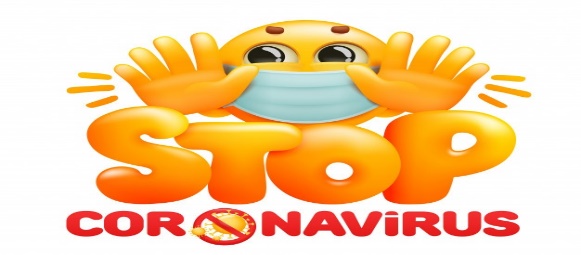                                                  Rancagua                           “Formando Técnicos para el mañana”                                   Unidad Técnico-PedagógicaDEPTO: HISTORIA, GEOGRAFÍA Y CIENCIAS SOCIALESDOCENTE: Karina Acevedo M.NIVEL: PRIMERO MEDIO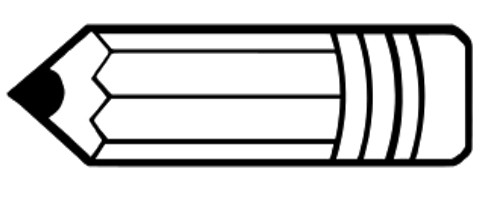 I.- Lee atentamente el siguiente texto y Responda las preguntas que aparecen a continuación.La Crisis del Imperio español y la Independencia hispanoamericanaEl imperio francés, encabezado por Napoleón Bonaparte, se encontraba en guerra con el Imperio británico, ya que lo consideraba como la principal amenaza para gobernar toda europa. Esta pugna impulsó a Napoleón a decretar un bloqueo comercial a las islas británica, decisión que no fue respetada por los portugueses. Ante esta afrenta, Napoleón decidió invadir Portugal, lo que en la práctica significaba pasar por el territorio español.En 1808, las tropas francesas no respetaron los acuerdos y capturaron al rey de España y Napoleón decidió entronizar a su hermano José Bonaparte como nuevo monarca. El pueblo español desconoció la autoridad de Bonaparte y se organizó en juntas locales de autogobierno. Para ello se recordaron las ideas de los pensadores ilustrados, según las cuales el poder tenía un carácter reversible, este provenía del pueblo, el que lo delegaba a una autoridad legítima, por lo tanto, el pueblo español debía decidir cómo se organizarían mientras rescataban al rey.En América se seguía con mucho interés las convulsiones y las noticias llegadas desde España. Los criollos en este contexto, se debatían entre dos alternativas. La primera de ellas era obedecer a las juntas de gobiernos que se estaban haciendo en España y la segunda alternativa era crear sus propias juntas de gobierno autónomas.Precisamente y desde 1808 en adelante, esta segunda alternativa se transformó en la opción asumida en la mayoría de las colonias españolas en América. Para justificar la instauración de estas juntas, los criollos sostuvieron la tesis de la reversibilidad del poder aplicada por los españoles, añadiendo, al mismo tiempo, el principio de que las colonias americanas pertenecían al rey de España y no al pueblo español, por lo que se reservaban el derecho de obedecer a las juntas de España.II.- VO CABULARIO: Con ayuda de un diccionario define los doce conceptos que aparecen subrayados de color amarillo en el texto, escribe sus definiciones en este archivo de word.1.-_______________:			2.-_______________:	3.-_______________:			4.-_______________:5.-_______________:			6.-_______________:7.-_______________:			8.-_______________:9.-_______________:			10.-______________:11.-______________:			12.-______________:III.- Ordena cronológicamente en el recuadro derecho  las fechas de las juntas de gobierno americanas.IV.- ¿Qué ideas de los pensadores ilustrados habrán recordado los criollos para poder organizarse en juntas de gobiernos?__________________________________________________________________________________________________________________________________________________________________________________________________________________________________________________________________________________________________________________________V.- Busca una imagen de Napoleón Bonaparte y escribe una pequeña biografía.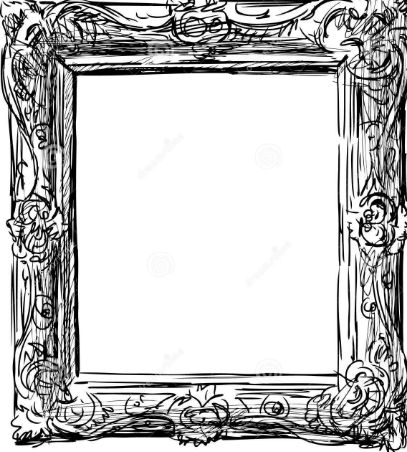 UNIDAD: 0              Guía N°4: La Crisis del Imperio español y la Independencia                                                                     hispanoamericanaSemana del lunes 06 de abril al 10 de abrilNOMBRE:                                                                                           CURSO 1°OBJETIVO DE APRENDIZAJE: (OA 15). Analizar cómo las ideas ilustradas se manifestaron en los procesos revolucionarios de fines del siglo XVIII y comienzos del siglo XIX, considerando la independencia de Estados Unidos, la Revolución Francesa y las independencias de las colonias españolas en Latinoamérica. (OA 15)INSTRUCCIONES: Desarrolle la presente guía en este archivo Word y de manera individual.Lea, los textos  y las instrucciones de cada actividad para desarrollar cada ítem de manera correcta.Cuando resuelvas la guía debes enviar el archivo Word completo al mail: acevedo.docente@gmail.com  , coloca tu nombre y curso en la parte de “asunto” cuando envíes el mail.